The Implementation of Short Plays as Teaching Technique in Improving Students’ Speaking Skills(A Study Towards Tenth Grade Students of Senior High School 15 BandungAcademic Year 2014-2015)A PaperSubmitted to the English Department Faculty of Arts and Letters Pasundan University as a Partial Fulfilment of the Requirements for Taking The Sarjana DegreeBy:Redy Pajero Siswadi NRP. 107010009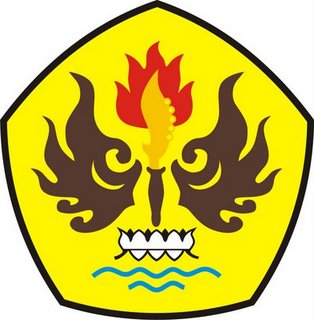 ENGLISH DEPARTMENTFACULTY OF ARTS AND LETTERSPASUNDAN UNIVERSITYBANDUNG2014